РазделРазделЭлектрические явленияЭлектрические явленияЭлектрические явленияЭлектрические явленияЭлектрические явленияФИО педагогаФИО педагогаБектимирова Е И Бектимирова Е И Бектимирова Е И Бектимирова Е И Бектимирова Е И ДатаДатаКласс  8Класс  8Количество присутствующих: отсутствующих:отсутствующих:отсутствующих:отсутствующих:Тема урокаТема урокаКонденсаторы Конденсаторы Конденсаторы Конденсаторы Конденсаторы Цели обучения, которые достигаются на данном уроке (ссылка на учебную программу)Цели обучения, которые достигаются на данном уроке (ссылка на учебную программу)8.4.1.10 - описывать устройство и назначение конденсатора;8.4.1.10 - описывать устройство и назначение конденсатора;8.4.1.10 - описывать устройство и назначение конденсатора;8.4.1.10 - описывать устройство и назначение конденсатора;8.4.1.10 - описывать устройство и назначение конденсатора;Цель урокаЦель урокаВвести понятие конденсатора,  изучить его основные характеристики и применить эти знания при решении задач.Ввести понятие конденсатора,  изучить его основные характеристики и применить эти знания при решении задач.Ввести понятие конденсатора,  изучить его основные характеристики и применить эти знания при решении задач.Ввести понятие конденсатора,  изучить его основные характеристики и применить эти знания при решении задач.Ввести понятие конденсатора,  изучить его основные характеристики и применить эти знания при решении задач.Ход  урока Ход  урока Ход  урока Ход  урока Ход  урока Ход  урока Ход  урока Этапы урокаДеятельность учителяДеятельность учителяДеятельность учителяДеятельность обучающихсяОценивание РесурсыОрганизационный этап Приветствие. Проверка учебных принадлежностей. Отметка отсутствующих.Бернард Шоу: Деятельность – это единственный путь к знанию. Я предлагаю вам на уроке активно действовать, но не бездействовать. Приветствие. Проверка учебных принадлежностей. Отметка отсутствующих.Бернард Шоу: Деятельность – это единственный путь к знанию. Я предлагаю вам на уроке активно действовать, но не бездействовать. Приветствие. Проверка учебных принадлежностей. Отметка отсутствующих.Бернард Шоу: Деятельность – это единственный путь к знанию. Я предлагаю вам на уроке активно действовать, но не бездействовать.ПрезентацияАктуализация знаний Этап мотивации (самоопределения) к учебной деятельностиВыделить известные слова в течение 2 минут авчстримработабьитарпнапряжениепарпргншзарядцукраптботаимрпмощностьывоарпвремядлопренсопротивлениедьмтммрипвячсипамперхждолпрвольторапвмсевкомтиривачзаконсмвакваттмипасчждитрпаоамперметрфыпвеавождвольтметръэждпорсчетчикыавсмуекконденсаторОцените свою работу.Ответы -1. Работа, напряжение, заряд. Что это? (физические величины)2.мощность, время, сопротивление. Это тоже физические величины3. Ампер, вольт, ом, закон, ватт. Единицы физических величин. Одно слово лишнее – закон4. Амперметр, вольтметр, счетчик, конденсатор. Физические приборы. Конденсатор – не подходим к этим понятиям. Как вы думаете,  о чем мы будем говорить сегодня на уроке? Что мы хотим узнать о конденсаторах? Для того, чтобы начать работу по теме давайте вспомним некоторые понятия, величины, свойства веществ. Для этого к каждой позиции первого столбца подберите соответствующую позицию второго столбца и запишите выбранные цифры под соответствующими буквамиОцените свою работу: А - 2, Б – 4, В- 3, Г – 1, Д -5Этап мотивации (самоопределения) к учебной деятельностиВыделить известные слова в течение 2 минут авчстримработабьитарпнапряжениепарпргншзарядцукраптботаимрпмощностьывоарпвремядлопренсопротивлениедьмтммрипвячсипамперхждолпрвольторапвмсевкомтиривачзаконсмвакваттмипасчждитрпаоамперметрфыпвеавождвольтметръэждпорсчетчикыавсмуекконденсаторОцените свою работу.Ответы -1. Работа, напряжение, заряд. Что это? (физические величины)2.мощность, время, сопротивление. Это тоже физические величины3. Ампер, вольт, ом, закон, ватт. Единицы физических величин. Одно слово лишнее – закон4. Амперметр, вольтметр, счетчик, конденсатор. Физические приборы. Конденсатор – не подходим к этим понятиям. Как вы думаете,  о чем мы будем говорить сегодня на уроке? Что мы хотим узнать о конденсаторах? Для того, чтобы начать работу по теме давайте вспомним некоторые понятия, величины, свойства веществ. Для этого к каждой позиции первого столбца подберите соответствующую позицию второго столбца и запишите выбранные цифры под соответствующими буквамиОцените свою работу: А - 2, Б – 4, В- 3, Г – 1, Д -5Этап мотивации (самоопределения) к учебной деятельностиВыделить известные слова в течение 2 минут авчстримработабьитарпнапряжениепарпргншзарядцукраптботаимрпмощностьывоарпвремядлопренсопротивлениедьмтммрипвячсипамперхждолпрвольторапвмсевкомтиривачзаконсмвакваттмипасчждитрпаоамперметрфыпвеавождвольтметръэждпорсчетчикыавсмуекконденсаторОцените свою работу.Ответы -1. Работа, напряжение, заряд. Что это? (физические величины)2.мощность, время, сопротивление. Это тоже физические величины3. Ампер, вольт, ом, закон, ватт. Единицы физических величин. Одно слово лишнее – закон4. Амперметр, вольтметр, счетчик, конденсатор. Физические приборы. Конденсатор – не подходим к этим понятиям. Как вы думаете,  о чем мы будем говорить сегодня на уроке? Что мы хотим узнать о конденсаторах? Для того, чтобы начать работу по теме давайте вспомним некоторые понятия, величины, свойства веществ. Для этого к каждой позиции первого столбца подберите соответствующую позицию второго столбца и запишите выбранные цифры под соответствующими буквамиОцените свою работу: А - 2, Б – 4, В- 3, Г – 1, Д -5Находят слова, определяют их общее.Определяют тему урока, формулируют цель урока.Устанавливают соответствие. По готовым ответам.ПрезентацияИзучение нового материалаКаждая группа выполняет свое задание. Через 8-10 минут работы нужно коротко рассказать всем о найденной информации, полученных результатах ответов на вопросы и проделанных опытах.1 группа выполняет задание по поиску информации в сети Интернет (https://videouroki.net/video/53-kondiensator.html) и отвечает на следующие вопросы:Кто и когда сделал первый конденсатор?Как он выглядел?Как обозначают в электрических схемах?Какие материалы можно использовать, чтобы сделать простейший конденсатор? (Можно показать, если получится из имеющихся материалов (алюминиевая фольга, стеклянная банка).2 группа работает с учебником, задачником. Выяснить, что такое электроемкость (определение, обозначение, единицы измерения, формула для расчета)Найти в задачнике и показать решение простейшей задачи на расчет электроемкости в тетрадях и на доске во время отчета.3 группа  работает с учебником, материалом из сети Интернет (https://videouroki.net/video/46-kondiensatory.html), задачником.Что такое диэлектрическая проницаемость среды? Как она меняет электроемкость конденсатора?Записать формулу для расчета электроемкости плоского конденсатора.Найти в задачнике задачу для расчета электроемкости плоского конденсатора на зависимость от площади пластин, расстояния между пластинами и диэлектрика, находящегося между пластинами конденсатора. 4 группа   определяет заряд накапливаемый на конденсаторе известной емкости при помощи вольтметра используя сеть Интернет (https://www.kakprosto.ru/kak-43758-kak-nayti-zaryad-kondensatora). Начертить и собрать схему из источника тока, ключа, вольтметра и конденсатораИзмерить вольтметром напряжение и рассчитать заряд накапливаемый на конденсаторе. (Проделать с двумя конденсаторами). При отчете объяснить: Что брали для этого, что делали, что получили, как рассчитали.Отчет групп у доски. 2-3 участника группы отвечают на поставленные вопросы, показывают решение задачи или опыт на доске всему классу.«Виды конденсаторов»Класс делится на 3 группы по цветам. Каждому цвету соответствует, свой вид конденсатора.  Материал по видам консденсаторов, расположен  в кабинете, по одному участнику идут, читают материал , запонимают его и рассказывают потом его группе. Группа оформляет это в виде Кластера.Плоский конденсаторБумажный конденсаторСлюдяной конднсаторКаждая группа выполняет свое задание. Через 8-10 минут работы нужно коротко рассказать всем о найденной информации, полученных результатах ответов на вопросы и проделанных опытах.1 группа выполняет задание по поиску информации в сети Интернет (https://videouroki.net/video/53-kondiensator.html) и отвечает на следующие вопросы:Кто и когда сделал первый конденсатор?Как он выглядел?Как обозначают в электрических схемах?Какие материалы можно использовать, чтобы сделать простейший конденсатор? (Можно показать, если получится из имеющихся материалов (алюминиевая фольга, стеклянная банка).2 группа работает с учебником, задачником. Выяснить, что такое электроемкость (определение, обозначение, единицы измерения, формула для расчета)Найти в задачнике и показать решение простейшей задачи на расчет электроемкости в тетрадях и на доске во время отчета.3 группа  работает с учебником, материалом из сети Интернет (https://videouroki.net/video/46-kondiensatory.html), задачником.Что такое диэлектрическая проницаемость среды? Как она меняет электроемкость конденсатора?Записать формулу для расчета электроемкости плоского конденсатора.Найти в задачнике задачу для расчета электроемкости плоского конденсатора на зависимость от площади пластин, расстояния между пластинами и диэлектрика, находящегося между пластинами конденсатора. 4 группа   определяет заряд накапливаемый на конденсаторе известной емкости при помощи вольтметра используя сеть Интернет (https://www.kakprosto.ru/kak-43758-kak-nayti-zaryad-kondensatora). Начертить и собрать схему из источника тока, ключа, вольтметра и конденсатораИзмерить вольтметром напряжение и рассчитать заряд накапливаемый на конденсаторе. (Проделать с двумя конденсаторами). При отчете объяснить: Что брали для этого, что делали, что получили, как рассчитали.Отчет групп у доски. 2-3 участника группы отвечают на поставленные вопросы, показывают решение задачи или опыт на доске всему классу.«Виды конденсаторов»Класс делится на 3 группы по цветам. Каждому цвету соответствует, свой вид конденсатора.  Материал по видам консденсаторов, расположен  в кабинете, по одному участнику идут, читают материал , запонимают его и рассказывают потом его группе. Группа оформляет это в виде Кластера.Плоский конденсаторБумажный конденсаторСлюдяной конднсаторКаждая группа выполняет свое задание. Через 8-10 минут работы нужно коротко рассказать всем о найденной информации, полученных результатах ответов на вопросы и проделанных опытах.1 группа выполняет задание по поиску информации в сети Интернет (https://videouroki.net/video/53-kondiensator.html) и отвечает на следующие вопросы:Кто и когда сделал первый конденсатор?Как он выглядел?Как обозначают в электрических схемах?Какие материалы можно использовать, чтобы сделать простейший конденсатор? (Можно показать, если получится из имеющихся материалов (алюминиевая фольга, стеклянная банка).2 группа работает с учебником, задачником. Выяснить, что такое электроемкость (определение, обозначение, единицы измерения, формула для расчета)Найти в задачнике и показать решение простейшей задачи на расчет электроемкости в тетрадях и на доске во время отчета.3 группа  работает с учебником, материалом из сети Интернет (https://videouroki.net/video/46-kondiensatory.html), задачником.Что такое диэлектрическая проницаемость среды? Как она меняет электроемкость конденсатора?Записать формулу для расчета электроемкости плоского конденсатора.Найти в задачнике задачу для расчета электроемкости плоского конденсатора на зависимость от площади пластин, расстояния между пластинами и диэлектрика, находящегося между пластинами конденсатора. 4 группа   определяет заряд накапливаемый на конденсаторе известной емкости при помощи вольтметра используя сеть Интернет (https://www.kakprosto.ru/kak-43758-kak-nayti-zaryad-kondensatora). Начертить и собрать схему из источника тока, ключа, вольтметра и конденсатораИзмерить вольтметром напряжение и рассчитать заряд накапливаемый на конденсаторе. (Проделать с двумя конденсаторами). При отчете объяснить: Что брали для этого, что делали, что получили, как рассчитали.Отчет групп у доски. 2-3 участника группы отвечают на поставленные вопросы, показывают решение задачи или опыт на доске всему классу.«Виды конденсаторов»Класс делится на 3 группы по цветам. Каждому цвету соответствует, свой вид конденсатора.  Материал по видам консденсаторов, расположен  в кабинете, по одному участнику идут, читают материал , запонимают его и рассказывают потом его группе. Группа оформляет это в виде Кластера.Плоский конденсаторБумажный конденсаторСлюдяной конднсаторУчащиеся смотрят видео и заполняют таблицу.Работа в группах. Учащиеся работают по материалу учебника, отвечая на поставленные вопросы.Отчет групп у доски. 2-3 участника группы отвечают на поставленные вопросы, показывают решение задачи или опыт на доске всему классу.Словесная оценка учителяВзаимооценивание Видео https://videouroki.net/video/53-kondiensator.htmlГрафический органайзерВидео  https://videouroki.net/video/46-kondiensatory.htmlЗакрепление полученных знаний1. Какой ёмкости конденсатор. Если он получил заряд 6 . 10-5 Кл, от источника 120 В. (Ответ:0,5 мкФ.)2. Какой величины заряд сосредоточен на каждой из обкладок конденсатора емкостью 10 мкФ, заряженного до напряжения 100 В? (Ответ: 1 мКл.)   
3. Какова электроемкость конденсатора, если заряд конденсатора 10 нКл, а разность потенциалов 20 кВ.4. Конденсатору емкостью 10 мкФ сообщили заряд 4 мкКл. Какова энергия заряженного конденсатораКритерии оценивания:1. Какой ёмкости конденсатор. Если он получил заряд 6 . 10-5 Кл, от источника 120 В. (Ответ:0,5 мкФ.)2. Какой величины заряд сосредоточен на каждой из обкладок конденсатора емкостью 10 мкФ, заряженного до напряжения 100 В? (Ответ: 1 мКл.)   
3. Какова электроемкость конденсатора, если заряд конденсатора 10 нКл, а разность потенциалов 20 кВ.4. Конденсатору емкостью 10 мкФ сообщили заряд 4 мкКл. Какова энергия заряженного конденсатораКритерии оценивания:1. Какой ёмкости конденсатор. Если он получил заряд 6 . 10-5 Кл, от источника 120 В. (Ответ:0,5 мкФ.)2. Какой величины заряд сосредоточен на каждой из обкладок конденсатора емкостью 10 мкФ, заряженного до напряжения 100 В? (Ответ: 1 мКл.)   
3. Какова электроемкость конденсатора, если заряд конденсатора 10 нКл, а разность потенциалов 20 кВ.4. Конденсатору емкостью 10 мкФ сообщили заряд 4 мкКл. Какова энергия заряженного конденсатораКритерии оценивания:Решают задачи. Абота в парах.ФО: взаимное оценивание по критериям, комментарии учителя.РефлексияТеперь язнаю ___________________________________________умею ___________________________________________В течении урока чувствовал себя Домашнее задание  Параграф 20, упражнение 20. Найти как классифицируются конденсаторы по их виду и внутреннему наполнению.  Повторить параграфы раздела . Составить колесо баланса по повторению материала параграфов. На примере 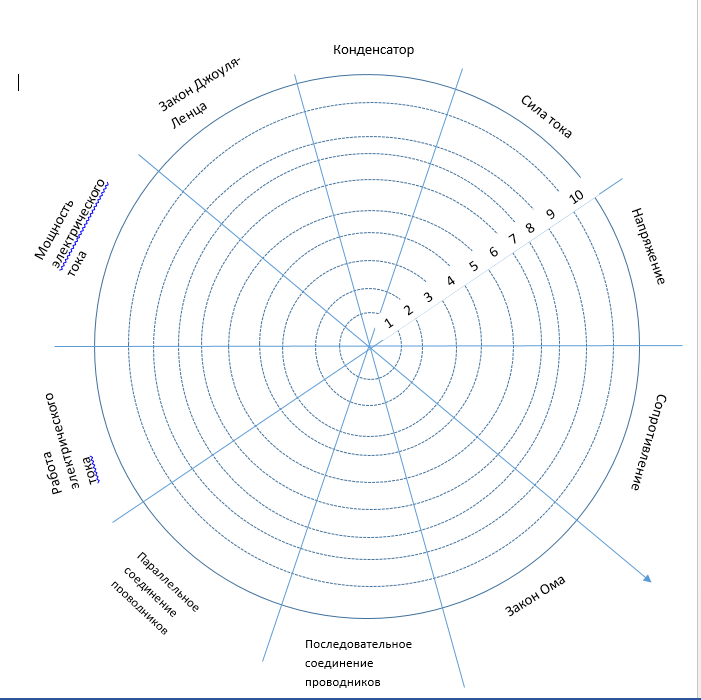 Теперь язнаю ___________________________________________умею ___________________________________________В течении урока чувствовал себя Домашнее задание  Параграф 20, упражнение 20. Найти как классифицируются конденсаторы по их виду и внутреннему наполнению.  Повторить параграфы раздела . Составить колесо баланса по повторению материала параграфов. На примере Теперь язнаю ___________________________________________умею ___________________________________________В течении урока чувствовал себя Домашнее задание  Параграф 20, упражнение 20. Найти как классифицируются конденсаторы по их виду и внутреннему наполнению.  Повторить параграфы раздела . Составить колесо баланса по повторению материала параграфов. На примере Оценивают работу своих одноклассников.На стикерах записывают свое мнение по поводу урока.СамооцениваниеУчебник 